Busto Arsizio, 21/04/2017Agli alunni della classe  2FOGGETTO: variazione orarioSi comunica che il giorno sabato 22  aprile  2017    le lezioni  della classe 2F  TERMINERANNO alle 11.15                                                                              Per la Dirigenza	                                                                Daniela Paludetto-------------------------------------------------------------------------------------------------------------------------   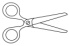 Da riconsegnare alla scuola  Nome  ……………………… Cognome ……………………….. Classe …….. dell’alunno/aSi comunica che il giorno sabato 22  aprile  2017    le lezioni  della classe 2F  TERMINERANNO alle 11.15                                                                 Firma di un genitore per presa visione                                                      --------------------------------------------------                                            	